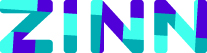                                                                                 (Thuis) zorg | Wonen en WelzijnSymposium         `Ambassadeur van ZINN vanuit ziel en zakelijkheid `.De themamiddag: ‘Slecht imago ouderenzorg is onze zorg!’ werd erg gewaardeerd. Er was (h)erkenning door samen te spreken en na te denken over welke issues en waarden voor ons als zorgmedewerkers belangrijk zijn. De vraag die blijft is wat voor ons imago van waarde is. Tijdens het symposium willen we daarom ook kijken naar de (zachte en harde) voorwaarden om gezamenlijk een waardevol ambassadeur te kunnen zijn voor onszelf, ons beroep, ons vakgebied en onze organisatie.1e lezingMw. Gopal zal als bestuurder en mantelzorger, aan de hand van een persoonlijk verhaal, vertellen dat je overal en altijd je eigen ambassadeur bent. Zij vertelt hoe zorgen voor kwetsbare mensen een in zichzelf een waarde is die een basis vormt voor jezelf, de ontwikkeling van je vak en bovendien die van de instelling.2e lezingMw. Koopmans vertelt hoe zij als bestuurder door eigen visie heeft voorzien hoe wetten en regels wijzigden. Zij heeft hier alvast op ingespeeld en zo een gezonde organisatie weten te realiseren. Zij schetst ons haar visioen voor de toekomst en laat zien wat daarin de waardevolle rol van medewerkers kan zijn.Workshop 1 Promotie voor goed ambassadeurschap                          Mw Oetra GopalIn deze workshop kun je naar aanleiding van haar inleiding met Oetra in gesprek over mogelijkheden, ontwikkelingen en je eigen professionele ambitie en inspiratie. Daarnaast ontwerp je in een artikel of cartoon voor een krant of tijdschrift een gezamenlijk idee van goed ambassadeurschap. Een leuke en boeiende interactieve workshop.Workshop 2 Een droom van ziel en zakelijkheid                                   Klaas NotenbomerKlaas vertelt over zijn eigen achtergrond en ervaringen in het werken in verschillende soorten profit- en non-profit organisaties. Iedereen wil het werken met hart en ziel en zakelijkheid combineren, maar de praktijk is vaak weerbarstig. De organisatie is er niet op ingericht of medewerkers weten er geen raad mee. Zonder duidelijke visie en de persoonlijke en professionele bereidheid om te kiezen en eigen verantwoordelijkheid te dragen gaat het zeker niet lukken. Wat dreef hem bij het realiseren van hun droomWorkshop 3 Hoe bewaar ik mijn grenzen?                                           Pauline Wortelboer & Jacques van der NoordZorg leveren vanuit je ziel in een veeleisende organisatie, die een ondernemende en zakelijke houding verwacht, gaat dat samen? Of voelt dat soms als een spagaat? Wij laten je met behulp van interactieve en creatieve oefeningen kennis maken met je eigen ondernemende kwaliteiten, vanuit je bezieling. Zakelijkheid vanuit Persoonlijk Leiderschap is regie nemen en handelen op een manier die zowel bij jou als je organisatie past. Workshop 4  Titel: Mevrouw de Vries heeft geen zin in zuurkool       Door Irene Rieuwerts en Audrey HindriksDe wereld van de zorg verandert in sneltreinvaart. Het is soms lastig om die trein bij te houden, maar als het lukt dan geeft dit plezier. Werkplezier. Hoe leuk is het bijvoorbeeld om in te spelen op individuele wensen en behoeften van klanten? Vind jij zelf exact dezelfde dingen leuk en prettig als je buurman of buurvrouw? Waarschijnlijk niet. Maatwerk is het sleutelwoord en dat daar soms een vergoeding tegenover staat, dat is wel uit te leggen. En toch denken we zo nu en dan met heimwee terug aan vroeger. Vroeger was alles beter, maar was dit eigenlijk wel zo? Workshop 5  Moreel beraad                      			                                          Margreeth Edzes en Berthe OmvleeJe bent je er niet altijd van bewust dat je bij keuzes die je maakt in je dagelijkse werk te maken hebt met ethiek? Wat is eigenlijk ethiek? Wat is een morele vraag? Een praktijkoefening met moreel beraad, waarbij door jullie zelf een situatie ingebracht wordtWorkshop 6   Zorgzaam ondernemen                                           Daan Luttje & Dieneke SchipperIs ondernemerschap alleen iets voor managers en commerciële bedrijven?Heeft ondernemerschap alleen met geld te maken? Of kun jij als professional ook ondernemend zijn in de dagelijkse zorgverlening voor onze bewoners?  In deze workshop  gaan we daar samen met elkaar mee aan de slag en ga je met nieuwe ideeën weer naar huis. 